

Press Quotes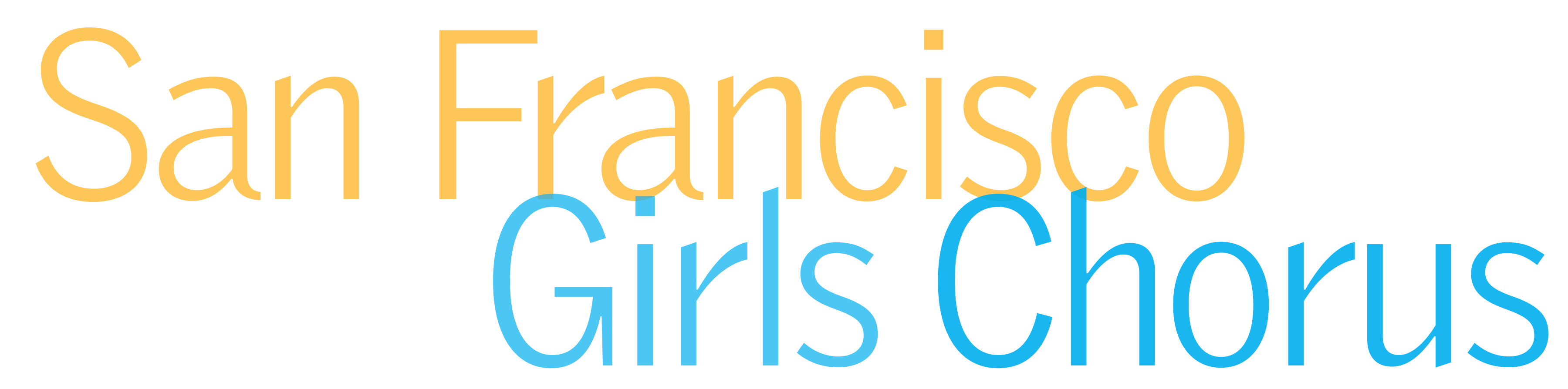 
"You can throw just about anything at these young singers, and they’ll respond with panache...there is a lovely spirit of adventure, a sense that these performers are game for anything." — San Francisco Chronicle
“They appear to be capable of handling any vocal challenge set before them. Beauty of tone, exceptional agility and keen attention to words mark everything the choristers touch.” — Gramophone Magazine“…the S.F. Girls Chorus sang like a dream the whole way through, with beautiful dynamic shadings…” — San Francisco Classical Voice

“The harmonies of the San Francisco Girls Chorus were perfect.” — CBS-TV News“…these are exceptional young musicians.” — San Jose Mercury News“The San Francisco Girls Chorus is a treasure. Their training, musicality, and vibrant spirit are evident whenever they perform. I have enjoyed our long association and look forward to many years of collaboration.” — Michael Tilson Thomas“There is no overstating the dedication, versatility or technical command of this superb organization. For sweet-toned singing and a deft blend of individual sonorities, these young women are unbeatable. Again and again, a listener could only sit slack-jawed in astonishment at the beauty and clarity of their singing.”  — San Francisco Chronicle“To find yourself enveloped in the wonderful voices of the Girls Chorus…is a remarkable, spine-tingling experience.” — San Francisco Classical Voice

“…their sound is smooth and tight, yet unique. These young women perform all styles of music with precision, passion, and a sense of playfulness.” — Minnesota Public Radio

"It's like listening to the surface of glass – smooth, perfect…” — Minnesota Public Radio